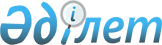 О внесении дополнений и изменений в Постановление Правления Национального Банка Республики Казахстан от 21 апреля 2003 года № 137 "Об утверждении Правил осуществления деятельности по управлению инвестиционным портфелем"
					
			Утративший силу
			
			
		
					Постановление Правления Агентства Республики Казахстан по регулированию и надзору финансового рынка и финансовых организаций от 29 октября 2008 года № 167. Зарегистрировано в Министерстве юстиции Республики Казахстан 25 ноября 2008 года № 5373. Утратило силу постановлением Правления Агентства Республики Казахстан по регулированию и надзору финансового рынка и финансовых организаций от 30 апреля 2010 года № 59

      Сноска. Утратило силу постановлением Правления Агентства РК по регулированию и надзору финансового рынка и финансовых организаций от 30.04.2010 № 59 (порядок введения в действие см. п. 2).      В целях совершенствования законодательства Республики Казахстан, регулирующего рынок ценных бумаг, Правление Агентства Республики Казахстан по регулированию и надзору финансового рынка и финансовых организаций (далее - Агентство) ПОСТАНОВЛЯЕТ: 



      1. Внести в постановление Правления Национального Банка Республики Казахстан от 21 апреля 2003 года № 137 "Об утверждении Правил осуществления деятельности по управлению инвестиционным портфелем" (зарегистрированное в Реестре государственной регистрации нормативных правовых актов под № 2335) с изменениями и дополнениями, внесенными постановлением Правления Агентства от 25 октября 2004 года № 298 "О внесении изменений и дополнений в постановление Правления Национального Банка Республики Казахстан от 21 апреля 2003 года № 137 "Об утверждении Правил осуществления деятельности по управлению портфелем ценных бумаг", зарегистрированное в Министерстве юстиции Республики Казахстан под № 2335" (зарегистрированным в Реестре государственной регистрации нормативных правовых актов под № 3230, опубликованным в 2005 году в Бюллетене нормативных правовых актов центральных исполнительных и иных государственных органов Республики Казахстан, № 9-13, ст. 42), постановлением Правления Агентства от 15 апреля 2006 года № 97 "О внесении дополнений и изменения в постановление Правления Национального Банка Республики Казахстан от 21 апреля 2003 года № 137 "Об утверждении Правил осуществления деятельности по управлению инвестиционным портфелем" (зарегистрированным в Реестре государственной регистрации нормативных правовых актов под № 4230), постановлением Правления Агентства от 12 августа 2006 года № 149 "О внесении изменения в постановление Правления Национального Банка Республики Казахстан от 21 апреля 2003 года № 137 "Об утверждении Правил осуществления деятельности по управлению инвестиционным портфелем" (зарегистрированным в Реестре государственной регистрации нормативных правовых актов под № 4392, опубликованным 29 сентября 2006 года в газете "Юридическая газета" № 174 (1154)), постановлением Правления Агентства от 30 марта 2007 года № 69 "О внесении дополнения и изменения в постановление Правления Национального Банка Республики Казахстан от 21 апреля 2003 года № 137 "Об утверждении Правил осуществления деятельности по управлению инвестиционным портфелем" (зарегистрированным в Реестре государственной регистрации нормативных правовых актов под № 4641, опубликованным в марте-апреле 2007 года в Собрании актов центральных исполнительных и иных центральных государственных органов Республики Казахстан, 1 июля 2007 года в газете "Юридическая газета" № 82 (1285)), следующие дополнения и изменения: 

      в Правилах осуществления деятельности по управлению инвестиционным портфелем, утвержденные указанным постановлением: 



      в подпункте 4) пункта 1 : 

      после слов "активами клиента" дополнить словами "или с собственными активами управляющего инвестиционным портфелем"; 

      слова "данного клиента" исключить; 



       пункт 4 после слова "управляющим" дополнить словами "инвестиционным портфелем (далее - управляющий)"; 



       пункт 5-1 изложить в следующей редакции: 

      "5-1. Управляющий открывает банковские счета для учета и хранения денег, принадлежащих его клиентам, в не аффилированных с ним банках, обладающих лицензией на осуществление кастодиальной деятельности на рынке ценных бумаг и соответствующих одному из следующих условий: 

      имеют долгосрочный кредитный рейтинг не ниже "ВВ-" по международной шкале агентства "Standard & Poor's" или рейтинговую оценку аналогичного уровня агентств "Moody's Investors Service", "Fitch", или их дочерних рейтинговых организаций (далее - другие рейтинговые агентства); 

      являются банками-эмитентами, включенными в первую категорию сектора "акции" официального списка фондовой биржи, осуществляющей деятельность на территории Республики Казахстан."; 



      в пункте 5-2 слова "(по классификации рейтинговых агентств "Standard & Poor's" и "Fitch") или "А3" (по классификации рейтингового агентства "Moody's Investors Service")" заменить словами "по международной шкале агентства "Standard & Poor's" или рейтинг аналогичного уровня одного из других рейтинговых агентств"; 



      в пункте 18 : 

      после слов "активов клиента" дополнить словами "и собственных активов управляющего"; 

      слова "обладающие действующими квалификационными свидетельствами на выполнение работ по управлению инвестиционным портфелем и" исключить; 



      в подпункте 1) пункта 19 слово "клиента" исключить; 



      в пункте 20 : 

      подпункт 3) изложить в следующей редакции: 

      "3) подписи лиц, составивших рекомендацию, с указанием их занимаемых должностей;"; 

      дополнить подпунктами 4), 5), 6) и 7) следующего содержания: 

      "4) результаты анализа информации, использованной для выдачи рекомендации; 

      5) предлагаемые варианты инвестиционного решения; 

      6) описание финансового инструмента с указанием вида, объема, диапазона цен, уровня доходности и других характеристик (условий) данного инструмента; 

      7) цель заключения предлагаемой к совершению сделки в соответствии с инвестиционной декларацией, разработанной управляющим."; 



      подпункт 9) пункта 21 изложить в следующей редакции: 

      "9) подписи лиц, принявших инвестиционное решение, с указанием их занимаемых должностей;"; 



      дополнить пунктом 25-3 следующего содержания: 

      "25-3. Управляющий ежеквартально, не позднее пятого рабочего дня месяца, следующего за отчетным кварталом, публикует финансовую отчетность на государственном и русском языках в периодических печатных изданиях и (или) на собственном веб-сайте в сети Интернет. 

      Для публикации финансовой отчетности управляющего используются периодические печатные издания, выпускаемые тиражом не менее пятнадцати тысяч экземпляров и распространяемые на всей территории Республики Казахстан. 

      При публикации финансовой отчетности на веб-сайте управляющего в сети Интернет указываются дата и время размещения данной информации. Финансовая отчетность управляющего хранится в архиве на веб-сайте управляющего.". 



      2. Настоящее постановление вводится в действие по истечении четырнадцати дней со дня его государственной регистрации в Министерстве юстиции Республики Казахстан. 



      3. Организациям, осуществляющим деятельность по управлению инвестиционным портфелем, в течение тридцати календарных дней со дня введения в действие настоящего постановления привести свои внутренние документы в соответствие с требованиями данного постановления. 



      4. Департаменту надзора за субъектами рынка ценных бумаг и накопительными пенсионными фондами (Хаджиева М.Ж.): 



      1) совместно с Юридическим департаментом (Сарсенова Н.В.) принять меры к государственной регистрации в Министерстве юстиции Республики Казахстан настоящего постановления; 



      2) в десятидневный срок со дня государственной регистрации в Министерстве юстиции Республики Казахстан настоящего постановления довести его до сведения заинтересованных подразделений Агентства и Объединения юридических лиц "Ассоциация финансистов Казахстана". 



      5. Службе Председателя Агентства (Кенже А.А.) принять меры по опубликованию настоящего постановления в средствах массовой информации Республики Казахстан. 



      6. Контроль за исполнением настоящего постановления возложить на заместителя Председателя Агентства Алдамберген А.У.       Председатель                               Е. Бахмутова 
					© 2012. РГП на ПХВ «Институт законодательства и правовой информации Республики Казахстан» Министерства юстиции Республики Казахстан
				